Holiday Homework.After half term we will be exploring ‘Traditional Tales’ as our topic. This will lead up to our pantomime trip in December.Instead of the usual homework, we would love you to spend some time with your child to make a puppet from a Traditional Tale or for an extra challenge, a puppet theatre. This can be in any form from a shoebox theatre to finger puppets to sewing or cardboard cut outs on sticks.We very much look forward to seeing your amazing creations on the first day back after half term.With thanksMrs Copson & Sue.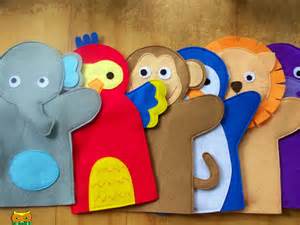 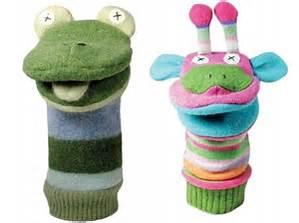 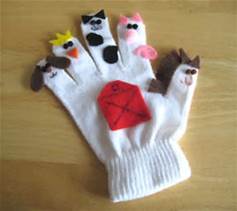 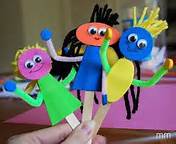 